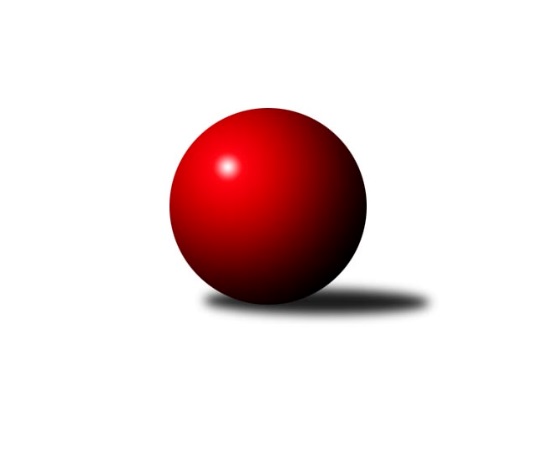 Č.13Ročník 2019/2020	2.2.2020           Třináctka byla tentokrát šťastnější pro hostující hráčky. Celkem vyrovnané utkání bylo rozehrané na kuželně v Rosicích, zranění hráčky Luhačovic v poslední rundě vše rozhodl, v utkání se pokračovalo bez náhrady.Nejlepšího výkonu v tomto kole: 3193 dosáhlo družstvo: KK Slovan Rosice BNejlepší výkon v utkání: 563 - Šárka Nováková2. KLZ B 2019/2020Výsledky 13. kolaSouhrnný přehled výsledků:TJ Jiskra Otrokovice 	- KK Šumperk 	3:5	3132:3163	11.5:12.5	1.2.KK Slovan Rosice B	- TJ Sokol Luhačovice 	7:1	3193:2616	16.0:8.0	1.2.TJ Sokol Husovice 	- KK Vyškov 	1:7	3013:3168	8.5:15.5	1.2.Tabulka družstev:	1.	KK Vyškov	11	9	0	2	58.0 : 30.0 	149.5 : 114.5 	 3181	18	2.	KK Slovan Rosice B	11	9	0	2	57.5 : 30.5 	148.0 : 116.0 	 3209	18	3.	KK Moravská Slávia Brno	11	6	0	5	49.0 : 39.0 	140.5 : 123.5 	 3106	12	4.	TJ Sokol Husovice	11	6	0	5	46.0 : 42.0 	137.0 : 127.0 	 3135	12	5.	TJ Sokol Luhačovice	11	3	0	8	34.0 : 54.0 	120.0 : 144.0 	 2997	6	6.	TJ Jiskra Otrokovice	11	3	0	8	33.0 : 55.0 	118.0 : 146.0 	 3052	6	7.	KK Šumperk	12	3	0	9	34.5 : 61.5 	123.0 : 165.0 	 3099	6Podrobné výsledky kola:	 TJ Jiskra Otrokovice 	3132	3:5	3163	KK Šumperk 	Marta Zavřelová	121 	 118 	 136 	120	495 	 1:3 	 552 	 127	155 	 130	140	Romana Valová	Monika Niklová	136 	 116 	 143 	134	529 	 1:3 	 561 	 144	146 	 129	142	Kateřina Zapletalová	Renata Mikulcová	128 	 136 	 143 	145	552 	 2:2 	 525 	 130	139 	 133	123	Hana Jáňová	Hana Jonášková	119 	 118 	 113 	120	470 	 1:3 	 500 	 128	110 	 124	138	Libuše Strachotová	Hana Stehlíková	135 	 144 	 143 	131	553 	 2.5:1.5 	 537 	 150	144 	 120	123	Adéla Příhodová	Kateřina Fryštacká	143 	 120 	 134 	136	533 	 4:0 	 488 	 122	114 	 125	127	Soňa Ženčákovározhodčí: Michael Divílek st.Nejlepší výkon utkání: 561 - Kateřina Zapletalová	 KK Slovan Rosice B	3193	7:1	2616	TJ Sokol Luhačovice 	Šárka Palková	146 	 129 	 126 	143	544 	 2:2 	 540 	 128	140 	 150	122	Monika Hubíková	Eva Putnová	133 	 125 	 129 	135	522 	 3:1 	 506 	 125	118 	 136	127	Andrea Katriňáková	Tereza Kalavská *1	122 	 132 	 121 	139	514 	 0:4 	 563 	 133	149 	 132	149	Šárka Nováková	Aneta Ondovčáková	117 	 138 	 136 	128	519 	 3:1 	 501 	 127	127 	 122	125	Hana Konečná	Eva Dosedlová	148 	 122 	 135 	139	544 	 4:0 	 502 	 144	108 	 120	130	Hana Krajíčková	Eva Wendl	130 	 160 	 136 	124	550 	 4:0 	 4 	 0	4 	 0	0	Ludmila Pančochová*2rozhodčí: Milan Bruža
střídání: *1 od 61. hodu Magda Winterová, *2 po 1. hodu nikdo nevystřídal (zranění hráčky)Nejlepší výkon utkání: 563 - Šárka Nováková	 TJ Sokol Husovice 	3013	1:7	3168	KK Vyškov 	Markéta Gabrhelová	158 	 116 	 126 	128	528 	 1:3 	 555 	 133	122 	 150	150	Simona Koreňová	Lucie Oriňáková	145 	 126 	 104 	135	510 	 2:2 	 531 	 141	130 	 128	132	Jana Vejmolová	Markéta Nepejchalová *1	99 	 125 	 87 	101	412 	 0:4 	 505 	 112	134 	 129	130	Zuzana Štěrbová	Katrin Valuchová	138 	 146 	 133 	117	534 	 2:2 	 541 	 146	141 	 128	126	Lenka Hrdinová	Lenka Hanušová	111 	 122 	 135 	137	505 	 3:1 	 480 	 121	119 	 113	127	Lucie Trávníčková *2	Blanka Sedláková	120 	 140 	 121 	143	524 	 0.5:3.5 	 556 	 131	146 	 121	158	Pavla Fialovározhodčí: Radim Máca
střídání: *1 od 61. hodu Veronika Dufková, *2 od 61. hodu Monika TilšerováNejlepší výkon utkání: 556 - Pavla FialováPořadí jednotlivců:	jméno hráče	družstvo	celkem	plné	dorážka	chyby	poměr kuž.	Maximum	1.	Eva Dosedlová	KK Slovan Rosice B	563.38	373.8	189.6	4.0	6/6	(613)	2.	Hana Stehlíková	TJ Jiskra Otrokovice 	559.60	376.6	183.0	2.8	5/7	(592)	3.	Kateřina Zapletalová	KK Šumperk 	551.76	373.1	178.7	5.5	5/7	(586)	4.	Pavla Fialová	KK Vyškov 	547.51	361.8	185.7	4.7	7/7	(586)	5.	Gabriela Helisová	KK Moravská Slávia Brno 	547.32	365.6	181.7	4.4	5/6	(571)	6.	Eva Wendl	KK Slovan Rosice B	544.83	372.0	172.8	5.1	6/6	(577)	7.	Simona Koreňová	KK Vyškov 	543.15	364.8	178.4	5.3	5/7	(557)	8.	Zuzana Štěrbová	KK Vyškov 	541.20	367.3	173.9	6.2	7/7	(578)	9.	Šárka Nováková	TJ Sokol Luhačovice 	541.17	363.3	177.9	6.3	7/7	(597)	10.	Lucie Oriňáková	TJ Sokol Husovice 	536.97	369.0	168.0	6.7	6/6	(562)	11.	Kateřina Fryštacká	TJ Jiskra Otrokovice 	535.51	367.8	167.7	6.7	7/7	(570)	12.	Růžena Smrčková	KK Šumperk 	535.42	364.7	170.7	3.3	6/7	(594)	13.	Markéta Gabrhelová	TJ Sokol Husovice 	534.67	370.4	164.3	4.6	6/6	(598)	14.	Barbora Bártková	KK Slovan Rosice B	534.00	356.5	177.6	5.0	4/6	(551)	15.	Petra Dosedlová	KK Slovan Rosice B	530.27	371.2	159.1	10.3	5/6	(560)	16.	Šárka Palková	KK Slovan Rosice B	529.71	365.6	164.1	7.9	4/6	(564)	17.	Romana Valová	KK Šumperk 	529.37	363.9	165.4	8.2	6/7	(581)	18.	Lenka Hanušová	TJ Sokol Husovice 	525.78	359.5	166.3	5.6	6/6	(573)	19.	Aneta Ondovčáková	KK Slovan Rosice B	525.30	353.6	171.7	5.1	5/6	(582)	20.	Monika Hubíková	TJ Sokol Luhačovice 	524.42	356.9	167.5	6.0	6/7	(541)	21.	Blanka Sedláková	TJ Sokol Husovice 	524.08	354.0	170.1	8.1	6/6	(553)	22.	Lenka Hrdinová	KK Vyškov 	523.83	364.4	159.5	6.7	6/7	(541)	23.	Lucie Kelpenčevová	TJ Sokol Husovice 	523.28	357.4	165.9	6.2	5/6	(540)	24.	Martina Dosedlová	KK Moravská Slávia Brno 	522.17	354.9	167.3	7.9	6/6	(537)	25.	Renata Mikulcová	TJ Jiskra Otrokovice 	521.66	354.9	166.7	9.3	7/7	(552)	26.	Romana Sedlářová	KK Moravská Slávia Brno 	521.50	357.0	164.5	5.1	4/6	(542)	27.	Ludmila Pančochová	TJ Sokol Luhačovice 	520.90	357.1	163.9	6.4	5/7	(561)	28.	Adéla Příhodová	KK Šumperk 	519.76	349.8	169.9	7.2	5/7	(554)	29.	Katrin Valuchová	TJ Sokol Husovice 	519.44	354.3	165.1	8.3	5/6	(546)	30.	Monika Tilšerová	KK Vyškov 	516.90	359.8	157.1	10.2	5/7	(537)	31.	Michaela Varmužová	KK Moravská Slávia Brno 	511.83	347.4	164.4	3.6	5/6	(586)	32.	Lenka Kričinská	KK Moravská Slávia Brno 	510.61	355.5	155.1	8.5	6/6	(567)	33.	Hana Krajíčková	TJ Sokol Luhačovice 	510.49	357.9	152.6	9.0	7/7	(563)	34.	Hana Konečná	TJ Sokol Luhačovice 	505.79	349.2	156.6	7.7	6/7	(544)	35.	Hana Jáňová	KK Šumperk 	504.31	345.0	159.3	8.9	7/7	(592)	36.	Andrea Katriňáková	TJ Sokol Luhačovice 	500.50	350.4	150.1	8.4	6/7	(550)	37.	Soňa Ženčáková	KK Šumperk 	487.80	348.1	139.7	14.9	7/7	(528)	38.	Hana Jonášková	TJ Jiskra Otrokovice 	483.43	345.2	138.2	13.4	7/7	(532)	39.	Marta Zavřelová	TJ Jiskra Otrokovice 	466.89	334.7	132.2	13.8	7/7	(514)		Anna Štraufová	KK Slovan Rosice B	545.50	367.2	178.3	4.2	3/6	(588)		Michaela Kouřilová	KK Vyškov 	543.33	360.7	182.7	5.3	3/7	(575)		Ilona Olšáková	KK Moravská Slávia Brno 	534.00	365.0	169.0	7.2	3/6	(566)		Monika Niklová	TJ Jiskra Otrokovice 	533.80	352.8	181.0	6.7	4/7	(594)		Kateřina Petková	KK Šumperk 	533.00	374.0	159.0	6.0	1/7	(533)		Jana Vejmolová	KK Vyškov 	531.00	375.0	156.0	7.0	1/7	(531)		Eva Putnová	KK Slovan Rosice B	524.33	354.8	169.6	4.9	3/6	(542)		Tereza Nová	KK Moravská Slávia Brno 	524.00	356.9	167.1	8.9	3/6	(559)		Ludmila Mederová	KK Šumperk 	522.42	360.8	161.6	8.8	4/7	(544)		Lucie Trávníčková	KK Vyškov 	520.33	351.9	168.4	6.8	4/7	(554)		Renáta Mikulcová	TJ Jiskra Otrokovice 	503.50	360.0	143.5	11.5	2/7	(526)		Tereza Vidlářová	KK Vyškov 	503.25	349.5	153.8	8.5	4/7	(520)		Libuše Strachotová	KK Šumperk 	500.00	358.0	142.0	12.0	1/7	(500)		Lenka Indrová	KK Moravská Slávia Brno 	496.00	348.0	148.0	9.0	1/6	(496)		Tereza Kalavská	KK Slovan Rosice B	492.00	343.0	149.0	12.0	1/6	(492)		Radka Šindelářová	KK Moravská Slávia Brno 	483.33	323.4	159.9	8.0	3/6	(498)		Martina Hájková	KK Moravská Slávia Brno 	474.33	350.7	123.7	13.0	3/6	(490)		Marcela Příhodová	KK Šumperk 	466.50	337.0	129.5	12.0	2/7	(477)		Helena Konečná	TJ Sokol Luhačovice 	464.75	330.8	134.0	15.1	4/7	(504)		Jitka Bětíková	TJ Jiskra Otrokovice 	461.25	325.0	136.3	16.0	4/7	(472)		Veronika Dufková	TJ Sokol Husovice 	451.00	314.0	137.0	14.5	2/6	(478)		Radka Rosendorfová	TJ Sokol Husovice 	448.00	325.0	123.0	15.0	1/6	(448)Sportovně technické informace:I přes zadání výsledků na portál kuzelky.com je nutné do kolonky různé v zápise či systému kuzelky.com vždy upřesnit hru hráčů mimo soupisku. Zda je to start náhradníka či dopsání na soupisku, pokud to tam neuvedete, nemám zpětnou vazbu, zda Vaše zadání je v pořádku, proto na to prosím nezapomínejte, děkuji.Starty náhradníků:registrační číslo	jméno a příjmení 	datum startu 	družstvo	číslo startu16936	Jana Vejmolová	01.02.2020	KK Vyškov 	1x25889	Veronika Dufková	01.02.2020	TJ Sokol Husovice 	1x9159	Libuše Strachotová	01.02.2020	KK Šumperk 	1x14828	Magda Winterová	01.02.2020	KK Slovan Rosice B	1x
Hráči dopsaní na soupisku:registrační číslo	jméno a příjmení 	datum startu 	družstvo	24079	Markéta Nepejchalová	01.02.2020	TJ Sokol Husovice 	Program dalšího kola:8.2.2020	so	10:00	TJ Sokol Luhačovice  - TJ Sokol Husovice 				-- volný los -- - KK Šumperk 	8.2.2020	so	13:00	KK Vyškov  - KK Moravská Slávia Brno 	9.2.2020	ne	09:30	TJ Jiskra Otrokovice  - KK Slovan Rosice BZpracoval: Petr Kohlíček, petr.kohlicek@kuzelky.cz, petr.kohlicek@seznam.cz, 777 626 473 (Vodafone CZ)Dne: 02.02.2020Nejlepší šestka kola - absolutněNejlepší šestka kola - absolutněNejlepší šestka kola - absolutněNejlepší šestka kola - absolutněNejlepší šestka kola - dle průměru kuželenNejlepší šestka kola - dle průměru kuželenNejlepší šestka kola - dle průměru kuželenNejlepší šestka kola - dle průměru kuželenNejlepší šestka kola - dle průměru kuželenPočetJménoNázev týmuVýkonPočetJménoNázev týmuPrůměr (%)Výkon5xŠárka NovákováLuhačovice 5636xPavla FialováVyškov 106.835564xKateřina ZapletalováŠumperk 5613xSimona KoreňováVyškov 106.645556xPavla FialováVyškov 5565xKateřina ZapletalováŠumperk 106.285613xSimona KoreňováVyškov 5555xŠárka NovákováLuhačovice 105.385635xHana StehlíkováOtrokovice 5534xHana StehlíkováOtrokovice 104.765534x
1xRomana Valová
Renata MikulcováŠumperk 
Otrokovice 552
5523x
1xRomana Valová
Renata MikulcováŠumperk 
Otrokovice 104.58
104.58552
552